Информация о коррупционных правонарушениях, предоставленная Прокуратурой Санкт-ПетербургаКОРРУПЦИЯ - злоупотребление служебным положением, дача взятки, получение взятки, злоупотребление полномочиями, коммерческий подкуп, либо иное незаконное использование физическим лицом своего должностного положения вопреки законным интересам общества и государства в целях получения выгоды в виде денежных, ценностей, иного имущества или услуг имущественного характера, иных имущественных прав для себя или для третьих лиц либо незаконное- предоставление такой выгоды указанному лицу другими физическими лицами; совершение указанных. деяний, от имени или в интересах юридического лица. (ст. 1 Федерального закона от 25.12.2008 № 273-ФЗ «О противодействии коррупции»).Совершается коррупция должностными лицами - это представители власти, лица занимающие в государственных учреждениях. или предприятиях, коммерческих и некоммерческих организациях должности, связанные с выполнением организационно-распорядительных или административно хозяйственных обязанностей.Полномочия должностных лиц при- этом могут носить как постоянный, так и временный характер, например у экзаменатора (во время вступительных экзаменов, сессии). или врача (принимающего решение о годности- к военной службе).К коррупции относятся как- уголовно-наказуемые деяния (преступления), так и нарушения иной категории, за совершение которых предусмотрена административная, гражданско-правовая и дисциплинарная ответственность в соответствии с законодательством Российской Федерации.Следует иметь ввиду, что необходимым условием применения дисциплинарной ответственности за совершение коррупционного проступка является соразмерность взыскания содеянному- (нарушению) и лично нарушителя.В Санкт-Петербурге- ежегодно выявляется свыше 500 коррупционных преступлений, значительная часть которых это мошенничество- с использованием служебного положения, но больше всего совершается взяток (в 2020 году по городу их зарегистрировано более 180).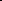 Под взяткой понимаются деньги, ценные бумаги, иное имущество, услуги имущественного характера, иные имущественные права, которые передаются должностному лицу за совершение действий (бездействий); которые входят в его служебные полномочия, а равно за общее покровительство или попустительство по службе в пользу дающего лица- либо иных представляемых лиц.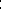 Уголовным кодексом Российской Федераций предусмотрены составы преступлений, связанные со злоупотреблением полномочиями:- статья 285 УК РФ злоупотребление должностными полномочиями использование должностным лицом своих служебных- полномочий вопреки интересам службы, если это деяние совершено из корыстной или иной личной заинтересованности и повлекло существенное нарушение прав и законных интересов граждан или организаций, либо охраняемых законом интересов общества или государства;- статья 286 УК РФ превышение должностных полномочий - совершение должностным лицом действий, явно выходящих за пределы его полномочий, и повлекших существенное нарушение прав и законных интересов граждан или организаций либо охраняемых законом интересов общества или государства;- статья 290 УК РФ получение взятки – получение должностным лицом лично или через посредника взятки в виде денег, ценных бумаг, иного имущества либо в виде незаконного оказания ему услуг имущественного характера, предоставления иных имущественных прав (в том числе когда взятка по указанию должностного лица передается иному физическому или юридическому лицу) за совершение действий (бездействие) в пользу взяткодателя или представляемых им лиц, если указанные действия (бездействие) входят в служебные полномочия должностного лица, либо если оно в силу должностного положения может способствовать указанным действиям (бездействию), а равно за общее покровительство или попустительство по службе;- статья 291 УК РФ дача взятки - дача взятки должностному лицу, иностранному должностному лицу либо должностному лицу публичной международной организации: лично или через посредника (в. том- числе когда взятка по. указанию должностного лица передается иному физическому или юридическому лиц);- статья 291.1 УК РФ посредничество во взяточничестве - непосредственная передача взятки по поручению взяткодателя или взяткополучателя либо иное способствование взяткодателю и (или) взяткополучателю в. достижении либо реализации соглашения между ними о получении-и даче взятки в значительном размере;- статья 291.2 УК РФ мелкое взяточничество - получение взятки, дача взятки лично или через посредника в размере: не превышающем десяти тысяч рублей;- статья 292 УК РФ служебный подлог - внесение должностным лицом, а также государственным служащим иди муниципальным служащим, не являющимся должностным лицом, в официальные документы заведомо ложных сведений, а равно внесение в указанные документы исправлений, искажающих их действительное содержание, если эти деяния совершены из корыстной или иной личной заинтересованности;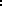 Наказание за совершение указанных преступлений предусмотрено довольно серьезное, к примеру, за получение взятки - до 15 лет лишения свободы, за ее дачу также - до 15 лет лишения свободы, передачу по просьбе другого лица, то есть посредничество во взяточнистве - до 12 лет лишения свободы.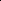 Одновременно с назначением наказания в виде лишения свободы в качестве дополнительного наказания предусмотрен штраф, размер которого может достигать десятков миллионов рублей.Кроме законодателем предусмотрена уголовная ответственность по статье 200.5 УК РФ за: подкуп не только должностных лиц, но и работников контрактной службы, контрактного управляющего, члена комиссии по осуществлению закупок, а именно незаконная передача работнику контрактной службы, контрактному управляющему, члену комиссии по осуществлению закупок, лицу, осуществляющему приемку поставленных. товаров; выполненных работ или оказанных услуг, либо иному уполномоченному лицу, представляющему интересы заказчика в сфере закупок товаров, работ, услуг для обеспечения государственных или муниципальных нужд, денег, ценных бумаг, иного имущества, а также незаконное оказание ему услуг имущественного характера, предоставление других имущественных прав (в том числе когда по указанию такого лица имущество передается, или услуги имущественного характера оказываются, или имущественные права предоставляются иному физическому или юридическому лицу за совершение действий (бездействие) в интересах дающего или иных лиц в связи с закупкой товаров, работ, услуг для обеспечения государственных или муниципальных нужд.Административные правонарушения коррупционной направленности обладают меньшей степенью общественной опасности, чем преступлений, вместе с тем, это не снижает значимости деятельности по предупреждению и привлечению иных лиц к ответственности.Наиболее распространенными административными правонарушениями в рассматриваемой сфере являются:- незаконное привлечение к трудовой деятельности либо к выполнению работ или оказанию услуг государственного или муниципального служащего либо бывшего государственного или муниципального служащего (ст. 19.29 КоАП РФ).- привлечение работодателем либо заказчиком работ (услуг) к трудовой деятельности на условиях трудового договора либо к выполнению работ или оказанию услуг на условиях гражданско-правового договора государственного или муниципального служащего, замещающего должность, включенную в перечень, установленный нормативными правовыми актами, либо бывшего государственного или муниципального служащего, замещавшего такую должность, с нарушением требований, предусмотренных Федеральным законом N2 273-ФЗ «О противодействии коррупции».При этом исходя из смысла статьи 12 Федерального закона N2 273-ФЗ «О противодействии коррупции» обязанность, предусмотренную частью 4 названной статьи по направлению соответствующего уведомления представителю нанимателя (работодателю) государственного или муниципального служащего по последнему месту его службы), несут организации независимо от их организационно-правовой формы (Постановление Пленума Верховного Суда РФ от 28.11.2017 № 46 «О некоторых вопросах, возникающих. при рассмотрении судьями дел о привлечении к административной ответственности. по статье 19.29 Кодекса Российской Федерации об административных правонарушениях.Незаконное вознаграждение от имени юридического лица (ст. 19.28 КоАП РФ):- незаконная передача, предложение или обещание от имени или в интересах юридического лица, либо в интересах, связанного с ним юридического лица должностному лицу, лицу, выполняющему управленческие функции в коммерческой или иной организации, иностранному должностному лицу, либо должностному лицу публичной международной. организации денег, ценных бумаг или иного имущества, оказание ему услуг имущественного характера либо предоставление ему имущественных прав (в том числе в случае, если по поручению должностного лица, лица: выполняющего управленческие функции в коммерческой или иной организации, иностранного должностного лица либо должностного лица публичной международной организации деньги, ценные бумаги или иное имущество передаются, предлагаются или обещаются, услуги имущественного характера оказываются либо имущественные .права предоставляются- иному физическому либо юридическому лицу) за совершение в интересах данного юридического лица либо в интересах связанного с ним юридического лица должностным лицом, лицом, выполняющим управленческие функции в коммерческой или иной организации, иностранным должностным лицом либо должностным лицом публичной международной организации действия (бездействие), связанного с занимаемым им служебным положением.Кроме того, действует административная ответственность за невыполнением обязанностей о представлении информаций о конфликте интересов при осуществлении. медицинской фармацевтической деятельности (ст. 6.29 КоАП РФ).Кадровым службам государственных учреждений и предприятий необходимо организовать информирование работников о том, что такое конфликт интересов и каковы их обязанности по его предотвращению и урегулированию.В российском антикоррупционном законодательстве (ст. 1 Федерального закона «О противодействии коррупции»), существует понятие, именуемое конфликтом интересов, под- которым понимается ситуация, при которой личная заинтересованность (иными .словами возможность получения доходов в виде денег, иного имущества, в том числе имущественных прав, услуг имущественного характера, результатов выполненных работ или каких-либо. выгод (преимуществ замещающим должность, замещение которой предусматривает обязанность принимать меры по предотвращению и урегулированию конфликта интересов, и (или) состоящими с в близком родстве или свойстве лицами (родителями, супругами, детьми, братьями; сестрами, а также братьями, сестрами, родителями, детьми супругов и супругами детей).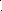 Встречаются случаи ошибочной квалификации в качестве конфликта интересов наличия родственных отношений между государственными служащими, а также руководителями подведомственных им учреждений при отсутствии между ними. непосредственной подчиненности (подконтрольности) и без установления конкретных фактов ненадлежащей реализации должностных полномочий в личных интересах.Наиболее распространенными ситуациями конфликта интересов являются случаи размещения государственного заказа на поставку товаров, выполнение работ и оказание услуг при наличии личной заинтересованности членов комиссий по проведению аукционов и конкурсов в победе определенных участников тортов. Как правило, это связано с наличием у них супружеских либо родственных, а также иных близких отношений с такими участникам.